Kindergarten: Math Year Plan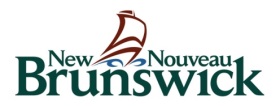 1st Reporting Period: Sept.-Nov.2nd Reporting Period: Nov.- Feb.3rd Reporting Period: Feb.- JuneN1: Say the number sequence 0 to 5N3: Relate a numeral to its respective quantity 0 to 5N2: Recognize at a glance and name familiar arrangement (subitizing):       1 to 5 objectsN5: Compare quantities, 0 to 5, using one-to-one correspondenceN1: Say the number sequence 6 to 10N3: Relate a numeral to its respective quantity 6 to 10N2: Revisit - Recognize at a glance and name familiar arrangement (subitizing): 1 to 5 objectsN4: Represent and describe numbers    2-10N5: Compare quantities, 0 to 10, using one-to-one correspondenceN1: Say the number sequence 0 to 10N3: Revisit - Relate a numeral to its respective quantity 6 to 10N2: Revisit - Recognize at a glance and name familiar arrangement (subitizing): 1 to 5 objectsN4: Revisit - Represent and describe numbers 2-10PR1: Demonstrate an understanding of repeating patterns (2 to 3 elements) by identifying, reproducing, extending and creating patternsPR1: Revisit - Demonstrate an understanding of repeating patterns (2 to 3 elements) by identifying, reproducing, extending and creating patternsPR1: Revisit - Demonstrate an understanding of repeating patterns (2 to 3 elements) by identifying, reproducing, extending and creating patternsSS2: Sort 3-D objects using a single attribute (focus on attributes)SS1: Use direct comparison to compare 2 objects based on a single attribute (length, mass or volume) (non-standard units)SS2: Revisit - Sort 3-D objects using a single attribute (focus on attributes)SS1: Revisit - Use direct comparison to compare 2 objects based on a single attribute (length, mass or volume) (non-standard units)SS2: Revisit - Sort 3-D objects using a single attribute (focus on attributes)SS3: Build and describe 3-D objects